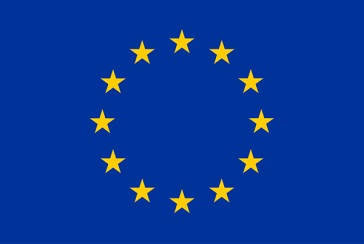 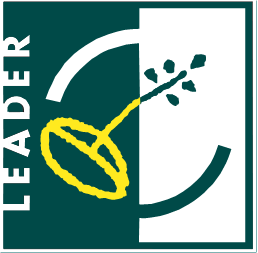 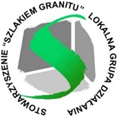 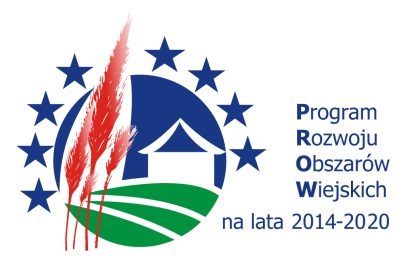 „Europejski Fundusz Rolny na rzecz Rozwoju Obszarów Wiejskich:Europa inwestująca w obszary wiejskie”.Stowarzyszenie Lokalna Grupa Działania „Szlakiem Granitu” współfinansowana jest ze środków Unii Europejskiej w ramach poddziałania „Wsparcie na rzecz kosztów bieżących i aktywizacji”Programu Rozwoju Obszarów Wiejskich na lata 2014-2020.www.lgd-szlakiemgranitu.pl